С 12 по 16 марта 2018 года в нашем детском саду прошла тематическая неделя психологии, которая состоялась в рамках единой городской недели психологии по плану работы городского информационно - методического центра развития образования.Неделя психологии в детском саду имеет основную задачу - оценить уровень комфорта пребывания в ДОУ всех участников. Ведь в такой деятельности участвуют как дети, так и взрослые. А это означает, что целью проведения указанной работы является формирование взаимопонимания между участниками, а не простое выполнение задания.Главной целью проведения такой деятельности явилось создание положительного микроклимата в ДОУ. Решались следующие задачи проведения дней психологии в дошкольном образовательном учреждении: 	Повысить интерес педагогов, детей и родителей к науке психологии (популяризация психологической службы в ДОУ, разъяснение значимости, содержания ее работы в детском саду).	Показать важность знания основ психологии при воспитании и обучении (сплочение педагогического состава, укрепление коллектива).	Проработать коммуникации в системе ребенок – ребенок и ребенок - взрослый посредством участия всех участников образовательных отношений в совместных акциях (формирование психологического комфорта детей во время пребывания в ДОУ, адаптация в коллективе).	Оказать психолого-консультативную помощь педагогам и родителям в укреплении взаимопонимания между взрослыми и малышами.	Способствовать развитию творческого воображения детей и взрослых (психологические акции) развитие творческого потенциала.Работа с родителями в Недели психологии в детском саду помогает родителям осознать важность и необходимость совместной деятельности со своим ребенком. В процессе игровой деятельности взрослые учатся понимать свою роль в процессе становления личности, определении черт характера и поведения малыша. С педагогами тематическая деятельность является фактором сплочения коллектива, помогает решению проблемных ситуаций, повышает уровень самореализации каждого специалиста. План проведения  Недели психологии в ДОУ с 12.03-16.03.2018г.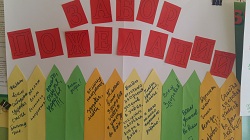 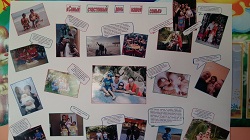 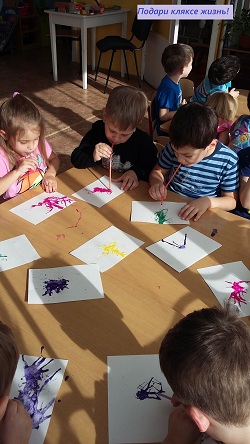 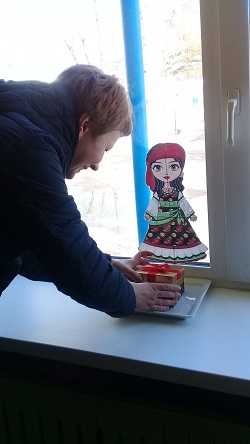 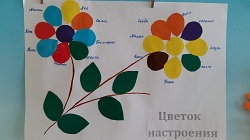 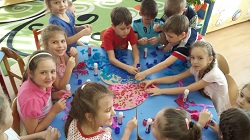 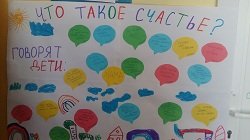 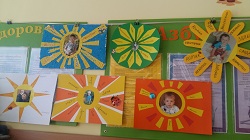 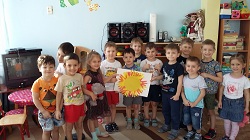 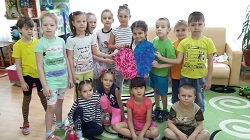 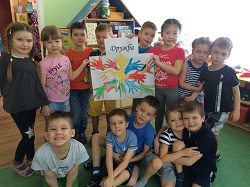 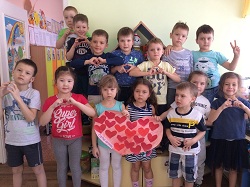 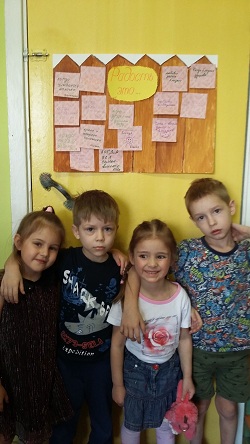 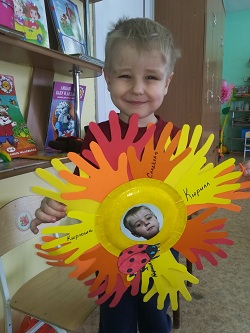 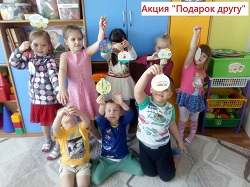 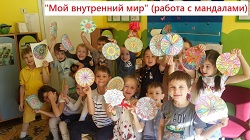 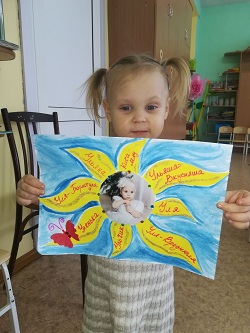 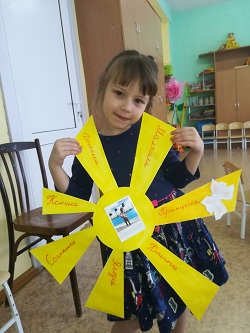 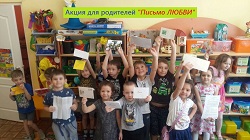 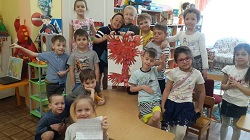 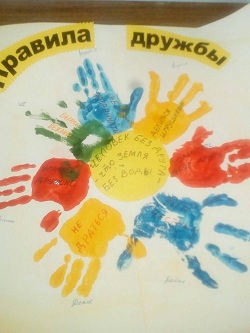 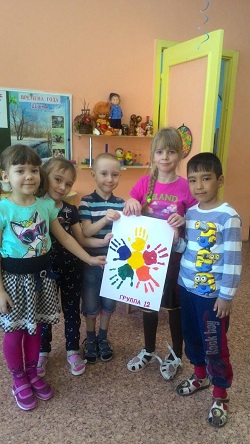 День неделиТема дняМероприятияМероприятияМероприятияДень неделиТема дняН-р: «Цвет дня». Педагог вместе с детьми  выбирают «цвет дня» и приходят в одежде этого цвета.Н-р: «Цвет дня». Педагог вместе с детьми  выбирают «цвет дня» и приходят в одежде этого цвета.Н-р: «Цвет дня». Педагог вместе с детьми  выбирают «цвет дня» и приходят в одежде этого цвета.День неделиТема дняДетиРодителиПедагоги12 мартапонедельникДень интеллектаАкция «Цветок настроения», «Букет настроения», «Радуга настроения».Игра «Кто хочет стать миллионером» (подг.гр) проводит педагог-психолог.Игра «Я – Всезнайка!» (для детей подгот. групп Игра «Слава интеллекту: ребусы и головоломки» проводят педагоги.Игры на развитие мышления проводят во всех возрастных группах.Акция «Цветок настроения», «Букет настроения», «Радуга настроения».Информационный стенд «Психическое здоровье ребенка, что это?»Информационный стенд «Знакомьтесь, наука психология»Ребусы для взрослых (домашнее задание)Инструктаж по неделеПсихологическая игра для педагогов «Тайный друг» 13 марта вторникДень психологического тренингаТренинг «Пойми меня!» для детей старшего дошкольного возраста(см. приложение)Развивающее занятие «Дружба» (средний возраст) (см. приложение)*Информационные папки-передвижки, буклеты для родителей (педагоги + психолог)Темы консультаций на выбор педагогов.Тренинг для педагогов «Развитие творческих способностей».    *	Газета бесплатных объявлений                                                   «ИЩУ ДРУГА»14 мартасредаДень творчества и креатива•	«Моя любимая игрушка» (мл., ср. гр. работа с раскрасками).•	«Мир из моего окна» (использование различных техник)•	«Портрет группы» (составление коллажа)•	Рисование мыльными пузырями•	«Мой внутренний мир» (мандалы, подг.гр.)«Наш дом будущего!» (рисунки, аппликации, макеты, фотоколлажи др.)Творческий конкурс для педагогов   «Логотип группы» (графический знак, эмблема или символ, используемый  группой для повышения узнаваемости и распознаваемости в детском саду).15 мартачетвергДень психологических акцийМульттренинг «Дружба» для детей старшего дошкольного возраста.Акция «Что такое дружба?» «Мой лучший друг»(выставка рисунков).  «Правила дружбы» (оформление плаката)«Подарок для друга» (старшие и подгот. гр.)Акция «Поможем малышам»(Дети старших групп помогают младшим собираться на прогулку, мыть ручки, проводят игры  и т д.).Акция « Если бы я был волшебником…»(оформление «забора» высказываний детей и родителей)Акция «Что такое радость (счастье, любовь и т.д)?» (оформление «забора» высказываний детей и родителей)Акция «Письмо любви» (подг.гр) Акция « Если бы я был волшебником…»(оформление «забора» высказываний детей и родителей)Акция «Что такое радость (счастье, любовь и т.д)?» (оформление «забора» высказываний детей и родителей)Акция «Письмо любви» (подг.гр) 16 мартапятницаДень семьи/ день творческого самовыраженияВсе группы при участии родителей и детей готовят плакаты на разные темы:Все группы при участии родителей и детей готовят плакаты на разные темы:Все группы при участии родителей и детей готовят плакаты на разные темы:16 мартапятницаДень семьи/ день творческого самовыраженияАкция «Сердце группы» Выставка семейных фотографий «Самый счастливый день нашей семьиСоздание группового коллажа «Счастливы, потому что вместе»«Мама, папа, я – счастливая семья».   (рисование и выставка детских работ). «Я желаю своим родителям…» (старш., подг.гр.). Стенгазета с пожеланиями родителям.Стендовые консультации для родителей.Выставка «Мой портрет в лучах солнца». Рисунок, аппликация, (средняя гр.)Стенгазеты «Кем я вижу своего ребенка в будущем»   (старш., подг. гр.)«Счастливы вместе»Выставка семейных фотографий.Фотовыставка «Мама, папа, я-ВЕСЕЛАЯ семья!»Психологическая игра для педагогов «Тайный друг» (подведение итогов).Забор психологической разгрузки-вопрос дня: «Что запомнилось за неделю?»•	Акция для родителей «Цветное настроение» Акция «Корзина пожеланий и улыбок». Подведение итогов недели, выставки рисунков, фотоотчеты о мероприятиях. Рефлексия. Забор психологической разгрузки «Что запомнилось за неделю?»Закрытие «Недели психологии».Акция «Корзина пожеланий и улыбок». Подведение итогов недели, выставки рисунков, фотоотчеты о мероприятиях. Рефлексия. Забор психологической разгрузки «Что запомнилось за неделю?»Закрытие «Недели психологии».Акция «Корзина пожеланий и улыбок». Подведение итогов недели, выставки рисунков, фотоотчеты о мероприятиях. Рефлексия. Забор психологической разгрузки «Что запомнилось за неделю?»Закрытие «Недели психологии».Акция «Корзина пожеланий и улыбок». Подведение итогов недели, выставки рисунков, фотоотчеты о мероприятиях. Рефлексия. Забор психологической разгрузки «Что запомнилось за неделю?»Закрытие «Недели психологии».Акция «Корзина пожеланий и улыбок». Подведение итогов недели, выставки рисунков, фотоотчеты о мероприятиях. Рефлексия. Забор психологической разгрузки «Что запомнилось за неделю?»Закрытие «Недели психологии».